Pear Tree Sample Winter MenuWeek 4MondayTuesdayWednesdayThursdayFridayBreakfastA choice of cereal and toastA choice of cereal and toastA choice of cereal and toastA choice of cereal and toastA choice of cereal and toastAllergensCereals containing gluten. MilkCereals containing gluten. MilkCereals containing gluten. MilkCereals containing gluten. MilkCereals containing gluten. MilkMorning snackA choice of fresh fruitA choice of fresh fruitA choice of fresh fruitA choice of fresh fruitA choice of fresh fruitAllergensLunch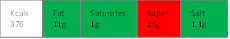 Creamy Chicken Korma served with white rice and warm nan bread.  Side dish of seasonal veg. 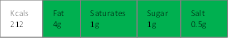 Haddock topped with a tomato and hidden vegetable sauce served on a bed of rice and green beans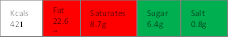 Mince and tatties served with carrots and peas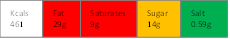 Courgette and mozzarella vegetarian lasagne with carrot and cucumber sticks and tomato bread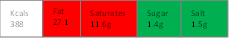 Steak pie served with new potatoes and seasonal vegetablesAllergensCereals containing gluten, MilkFishCereals containing gluten, MilkCereals containing gluten, MilkAfternoon snack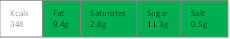 Slow cooked bolognaise sauce served with spaghetti with mixed vegetan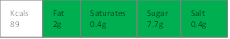 Butternut squash, sweet potato and seasonal veg Soup  with crusty homemade bread with  melted mozzarella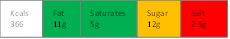 Slow cooked chicken and bean casserole with creamy mash and seasonal vegetables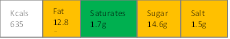 Homemade cheese, tomato and sweetcorn pizza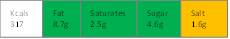  Fish cakes with homemade baked beansAllergensCereals containing gluten, MilkCereals containing glutenMilkCereals containing gluten, MilkCereals containing gluten, fish 